Exploitation Workshop on Flexible Hybrid separationfor H2 recovery from NG GridsPlease fill in this document and send the file to HyGridWorkshop2018@tecnalia.comThe workshop will be held on 17 May 2018 in SAES Getters SpA, Viale Italia 77, 20020 Lainate (Mi), Italy.The workshop is free of charge; travel and accommodation at own expense.After the registration, a confirmation e-mail will be sent in few days.You can contact the previous e-mail if you have any further question.Registration:Your information will only be used for this registration.Please fill in the fields hereafter. All fields are required.Venue:The Conference will take place in SAES Getters SpA, Viale Italia 77, 20020 Lainate, Milan, Italy. www.saesgetters.com/ SAES is located about 36 Km from Malpensa Airport and about 22 Km from Milano city.Taxi is recommended when landing at Malpensa airport. Alternatively every 30 minutes a train can be taken to Saronno and then a taxi (about 8 km). Accomodation:Hotel Litta Palace, Lainate, http://www.hotellittapalace.com/en/home/Contact the hotel directly for the reservation and ask for the special fare guaranteed for SAES guests. Please make the reservation within April 15thTo reach the hotel, look at the their web page: http://www.hotellittapalace.com/en/contacts/Star Hotel Gran Milan, Saronno, https://www.starhotels.com/it/i-nostri-hotel/grand-milan-saronno/ Contact the hotel directly for the reservation and ask for the special fare guaranteed for SAES guests. Please make the reservation within April 15thThe hotel is at walking distance from Saronno train station and there is a direct train line from Malpensa.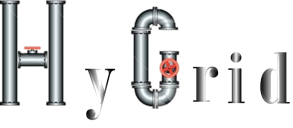 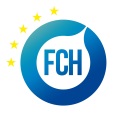 Title:First Name:Family name:Job Title:Organisation:Address:City:Post Code:Country:Phone:E-mail: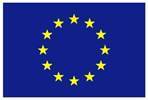 